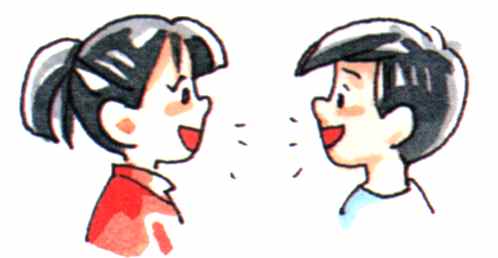 LHAC Inc.“Let’s Have A Chat”ABN: 67 526 340 199Code of ConductPolicy	Volunteers and Management Committee members adhere to the organisation’s Code of Conduct which reflects the behaviour expected and is designed to encourage integrity and professionalism.Definitions	A Code of Conduct is a set of rules, regulations and guidelines which employees are expected to observe during their employment.ProcedureCode of Conduct philosophyThe organisation prides itself on the professionalism and ability of its employees and Management Committee to meet community needs. The organisation strives to be a leading service provider and to provide a safe, healthy and happy workplace. This Code of Conduct is designed to ensure that all employees, Management Committee and community members are treated in a manner that reflects the mission, culture and legal obligations of the organisation. Compliance All employees, volunteers and Management Committee members are expected to:observe all policies, procedures, rules and regulations at all timescomply with all Federal, State and local laws and regulationscomply with all reasonable, lawful instructions and decisions related to their workmaintain a high degree of ethics, integrity, honesty and professionalism in dealing with community members and other employeesadhere to the Workplace Health and Safety Policy and Proceduremaintain the confidentiality of the organisation’s operations in relation to service activities, confidential documentation and work practices during and after their employment take reasonable steps to ensure their own health, safety and welfare in the workplace, as well as that of other employees and community members. Employees are expected to make themselves familiar with their workplace health and safety obligations. 
Employee, Volunteer and Management Committee behaviourIf an employee breaches the following guidelines, disciplinary action may be taken.  If the breach of conduct is of a legal nature, it will be addressed in accordance with relevant Federal, State or local government laws.Employees, Volunteers and Management Committee members should not:discriminate against another employee or community member on the basis of sex, age, race, religion, disability, pregnancy, marital status or sexual preference engage in fighting or disorderly conduct, or sexually harass other employees and community memberssteal, damage or destroy property belonging to the organisation, its employees or community memberswork intoxicated or under the influence of controlled or illegal substances bring controlled or illegal substances to the workplacesmoke on the organisation’s premises or in its motor vehiclesaccept benefits or gifts which give rise to a real or apparent conflict of interest.Dress codeEmployees, Volunteers and Management Committee members should:dress to comply with workplace health and safety regulations relevant to their work activitiesdress suitably for their position, presenting a clean, neat and tidy appearance at all timeswear minimal jewellerywear a uniform (if supplied) and maintain its condition (clean and not torn)consult with the Manager or Program Supervisor if unsure of the type of clothing appropriate to their position.Employees or Volunteers who deliberately breach this dress code may receive disciplinary action.Privacy and confidentialitySecurely store personal information provided by a client or employee. Take reasonable steps to ensure this material is kept secure against: loss unauthorised accessusemodification or disclosure misuse. Use personal information only for the purposes for which it was collected. Do not disclose personal information to another party unless the individual is aware of, or has consented to, the disclosure. Keep information about all service provision confidential within the organisation. Do not disclose information associated either directly or indirectly, to the organisation to external parties unless authorised by the Manager or Program Supervisor.Facilitating Support GroupsOur support groups are facilitated by peers, we are not clinicians, doctors, nurses etc. As such, we do not provide advice regarding medication other than encouraging participants to speak with their treating practitioners if they have any questions.Facilitators acknowledge that there is no “right or wrong” opinions from attendees at support groups. What is right for one person does not have to be right for anyone else, like mental illness, coping strategies are individual based.Acknowledgement and validation are important for people to feel that they are understoodFacilitators and co-facilitators should refer to the “Volunteer Guidelines” Booklet for further information regarding their responsibilitiesDealing with aggressive behaviour Employees are expected to provide high standards of service provision but the organisation does not accept any form of aggressive, threatening or abusive behaviour towards its employees by community members.  If an employee is unable to calm the person and/or believes the situation places them or other employees in danger, they should notify the Manager or their Program Supervisor. Use of computers, telephones, facsimilesUnauthorised access and use of confidential information can severely damage the reputation of the organisation and undermine personal privacy. Employees and Management Committee members should: use communication and information devices for officially approved purposes onlyuse these communication and information devices for limited personal use, as long this use does not interfere with their daily dutiesnot share their password/s with another employee or share another employee’s password/s.Use of the Internet and email Internet and email are provided to employees and Management Committee members for genuine work-related purposes.   Employees and Management Committee members should:limit personal use to a minimum. The organisation may monitor use and call upon employees to explain their use.comply with copyright regulations when using the Internet or email.Employees and Management Committee members should not: divulge personal or confidential information via the Internet or email  use the Internet to access websites or send emails of an explicit sexual nature or in any manner that breaches the Equity, Anti-Discrimination and Workplace Harassment Policy and Procedure. While the privacy of all employees is respected, emails may be used as evidence if legal action is taken against an employee.This information may also be used as evidence of a breach of the Code of Conduct or the Equity, Anti-Discrimination and Workplace Harassment Policy and Procedure.Related documents	Equity and Anti-Discrimination and Workplace Harassment Policy and ProcedureWorkplace Health and Safety – General Policy and ProcedureInformation Management Policy and Procedure